ЛИЧНА ИНФОРМАЦИЯТатяна Любенова Гергова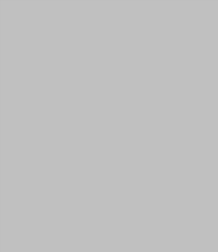  България, Козлодуй, 3320, жк 1 бл 3 вх В ап 37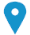  0973/86615     +359 896812080       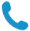 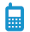  tania_gergova@abv,bg 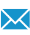 Социална мрежа/чат Таня Гергова  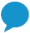 Пол женски | Дата на раждане 27/10/1970 | Националност българскаПОЗИЦИЯ, ЗА КОЯТО СЕ КАНДИДАТСТВАУчител по ИТТРУДОВ СТАЖ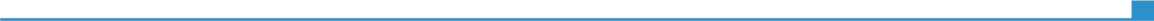 Въведете дати (от - до)от 1999 до сегаВъведете дати (от - до)СУ “Св. св. Кирил и Методий” гр. Козлодуй, ул. „Тодор Каблешков“ №1тел. 0973 / 80886 , факс: 0973 / 80887 ,  http://kim-kozloduy.comВъведете дати (от - до)Учител по Информатика и ИТВъведете дати (от - до)1996-1999 Техникум по транспорт гр. ОряховоУчител по Математика, Информатика и ИТ1994ОУ „Никола Вапцаров“ с. СелановциУчител по Математика1993ОУ с.  ГаловоУчител Математика1992ОУ с. Горни ВадинУчител Математика1991ОУ с. ОстровУчител МатематикаОБРАЗОВАНИЕ И ОБУЧЕНИЕВъведете дати (от - до)От 2017 г. – магистър ВТУ „Св. св. Кирил и Методий“ гр. Велико Търново, специалност ИКТ в образованието1997 – бакалавър от ШУ “Константин Преславски“ гр. Шумен, специалност Математика и ИнформатикаВъведете дати (от - до)Въведете дати (от - до)ЛИЧНИ УМЕНИЯ И КОМПЕТЕНЦИИМайчин езикБългарски Български Български Български Български Други езициРАЗБИРАНЕ РАЗБИРАНЕ ГОВОРЕНЕ ГОВОРЕНЕ ПИСАНЕ Други езициСлушане Четене Участие в разговор Самостоятелно устно изложение Руски езикА2 А2А2А2А2Въведете име на езиковия сертификат и ниво, ако е приложимо. Въведете име на езиковия сертификат и ниво, ако е приложимо. Въведете име на езиковия сертификат и ниво, ако е приложимо. Въведете име на езиковия сертификат и ниво, ако е приложимо. Въведете име на езиковия сертификат и ниво, ако е приложимо. Английски езикА1А1А1А1А1Въведете име на езиковия сертификат и ниво, ако е приложимо. Въведете име на езиковия сертификат и ниво, ако е приложимо. Въведете име на езиковия сертификат и ниво, ако е приложимо. Въведете име на езиковия сертификат и ниво, ако е приложимо. Въведете име на езиковия сертификат и ниво, ако е приложимо. Комуникационни умения и компетенциидобри комуникационни умения, при общуване и взаимодействие с колеги, ученици и родителиработа в екипконсултантска дейностОрганизационни умения и компетенцииръководител на клуб „Училищен вестник“ по проект „Успех“ от 2012 г. до 2015 г.умение за работа с училищна документацияпредседател на изпитна комисия по информатика и ИТ – самостоятелна форма толерантна отговорнаКомпютърни умения и компетенцииработа с Windowsвладеене на Microsoft Office™ - Word, Excel. Access, PowerPoint, OneNote, Publisher, Office 365ползване на интернет и електронна пощаработа с графичен софтуер CorelDraw, Diaработа със специализиран софтуер Geogebraработа с програми за предпечат и дизайн QuarkXpress, Scribusумения за работа с  интерактивна бяла дъскаДруги умения и компетенцииФотографияРабота с камераСвидетелство за управление на МПСкат BПРИЛОЖЕНИЯкопия на дипломи и сертификати;